КЫРГЫЗ  РЕСПУБЛИКАСЫ	                                   КЫРГЫЗСКАЯ  РЕСПУБЛИКА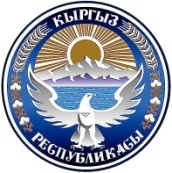 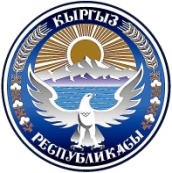 ЧҮЙ  ОБЛУСУ				                            ЧУЙСКАЯ  ОБЛАСТЬЖАЙЫЛ  РАЙОНУ					   ЖАЙЫЛСКИЙ  РАЙОНКРАСНЫЙ ВОСТОК				                 КРАСНОВОСТОЧНЫЙ   АЙЫЛДЫК  КЕҢЕШИ				                         АЙЫЛНЫЙ  КЕНЕШ__________________________________________________________________Кара-Балта ш. Кара-Балта тар көч. №57                            г.Кара-Балта пер.Кара-Балтинский  №57            Тел. 0(3133) 6-58-30                                                                       тел. 0(3133) 6-58-30ТОКТОМПОСТАНОВЛЕНИЕ29 апреля   2014г. №  7/5                                                        г.Кара-БалтаОб установлении штрафа за организацию стихийной свалки.    В целях  соблюдения санитарных норм  на территории Красновосточного айылного аймака , охраны окружающей среды и принятия мер по ликвидации и запрета стихийных  свалок твердых отходов (мусора)  в соответствии  с  Законом  Кыргызской Республики  « О местном самоуправлении »  Статей 18 ; 31   сессия  Красновосточного айылного кенеша  ПОСТАНОВЛЯЕТ :Установить  наказание за организацию стихийной свалки твердых отходов  штраф в размере 10 000 (десять) тыс.сом. Заведующей ФЭО  поступившие средства от штрафа принимать в кассу айыл окмоту в установленном Законом порядке . Контроль исполнения  настоящего постановления  возложить на депутатскую  комиссию айылного кенеша  по бюджету.         Председатель                                                                  Б. Закиров. КЫРГЫЗ  РЕСПУБЛИКАСЫ				КЫРГЫЗСКАЯ  РЕСПУБЛИКА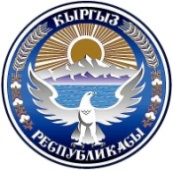 ЧҮЙ  ОБЛУСУ				                     ЧУЙСКАЯ  ОБЛАСТЬ  ЖАЙЫЛ  РАЙОНУ				               ЖАЙЫЛСКИЙ  РАЙОН  КРАСНЫЙ  ВОСТОК					          КРАСНОВОСТОЧНЫЙ   АЙЫЛДЫК  КЕҢЕШИ				                       АИЛЬНЫЙ  КЕНЕШКара-Балта ш. Кара-Балта тар көч. №57                            г.Кара-Балта пер.Кара-Балтинский  №57            Тел. 0(3133) 6-58-30                                                                       тел. 0(3133) 6-58-30ТОКТОМПОСТАНОВЛЕНИЕ10  июля 2014г.   № 8/3О заключении договора и утверждениякалькуляции по христианскому кладбищу.         Заслушав информацию заведующей ФЭО Красновосточного айыл окмоту Тен Г.С. о заключении договора по охране и благоустройству христианского кладбища в с.Калининское  и утверждения калькуляции при захоронении ,  сессия Красновосточного айылного кенеша ПОСТАНОВЛЯЕТ :Заключить договор по охране и благоустройству христианского кладбища в с.Калининское  с   Сизоненко А.    Утвердить калькуляцию тарифов на  оказание услуг на кладбище  :            - для жителей Красновосточного айылного аймака   – место                предоставляется  бесплатно            - для   жителей Жайылского района -  500 сом   за  одно место            - для жителей других районов - 1000 сом  за  одно место.       3. Зарегистрировать настоящее постановление и направить в                 Министерство Юстиции Кыргызской Республики для включения в              Государственный  реестр нормативных актов       4.  Контроль и исполнение  настоящего постановления                              возложить на  депутатскую комиссию по земельным вопросам.     Председатель                                                                        Б. Закиров КЫРГЫЗ  РЕСПУБЛИКАСЫ	                                    КЫРГЫЗСКАЯ  РЕСПУБЛИКА    ЧҮЙ  ОБЛУСУ				                            ЧУЙСКАЯ  ОБЛАСТЬЖАЙЫЛ  РАЙОНУ					     ЖАЙЫЛСКИЙ  РАЙОНКРАСНЫЙВОСТОК				                    КРАСНОВОСТОЧНЫЙАЙЫЛДЫК  КЕҢЕШИ				                         АЙЫЛНЫЙ  КЕНЕШ_____________________________________________________________________________________________Кара-Балта ш. Кара-Балта тар көч. №57                            г.Кара-Балта пер.Кара-Балтинский  №57            Тел. 0(3133) 6-58-30                                                                       тел. 0(3133) 6-58-30ТОКТОМПОСТАНОВЛЕНИЕ10 июля 2014г. № 8/4                                                   г.Кара-БалтаО присвоении номеров  приусадебным участкам.     Заслушав информацию заведующей финансового экономического отдела Красновосточного айылного аймака Тен Г.С. о присвоении номеров дома в с.Калининское  ул.Гагарина  сессия  Красновосточногог  айылного  кенеша ПОСТАНОВЛЯЕТ :Присвоить номера приусадебным участкам   в Красновосточном айылном аймаке  Жайылского района  с.Калиниское  ул.Гагарина  - четная  сторона  -  №54 ; №56 ; №58 ; №60 ;        -нечетная сторона  - №43; №45  2.  Открыть лицевые счета в похозяйственных книгах Красновосточного        айыльного аймака   по присвоенным номерам  приусадебных участков. 3.  Просить Жайылское районное управление Департамента кадастра и регистрации прав на недвижимое имущество произвести  регистрацию  присвоенных номеров приусадебных участков.4.   Контроль исполнения настоящего постановления возложить на           Уметалиева К.Т. – главного специалиста по землеустройству             Красновосточного айылного аймака .     Председатель                                                                        Б.Закиров .КЫРГЫЗ  РЕСПУБЛИКАСЫ	                                    КЫРГЫЗСКАЯ  РЕСПУБЛИКАЧҮЙ  ОБЛУСУ				                            ЧУЙСКАЯ  ОБЛАСТЬ    ЖАЙЫЛ  РАЙОНУ					      ЖАЙЫЛСКИЙ  РАЙОН  КРАСНЫЙВОСТОК				                   КРАСНОВОСТОЧНЫЙ    АЙЫЛДЫК  КЕҢЕШИ				             АЙЫЛНЫЙ  КЕНЕШ_____________________________________________________________________________Кара-Балта ш. Кара-Балта тар көч. №57                            г.Кара-Балта пер.Кара-Балтинский  №57            Тел. 0(3133) 6-58-30                                                                       тел. 0(3133) 6-58-30ТОКТОМПОСТАНОВЛЕНИЕ30 сентября  2014г. №  9/2                                                     г.Кара-БалтаОб увеличении тарифов на перевозкупассажиров по сельским маршрутам.       Заслушав информацию заведующей финансового экономического отдела  Красновосточного айылного аймака , в связи с резким подорожанием ГСМ и комплектующим к ним  и на основании письма ОАО «Кара-Балтинского ПАТП» сессия Красновосточного айылного  кенеша ПОСТАНОВЛЯЕТ :Утвердить  прейскурант  тарифов на перевозку пассажиров по сельским маршрутам осуществляемых ОАО «Кара-Балтинского ПАТП»- Калдык   - 25,0 сом-Кара-Тюбе -  30,0 сом- Индом – 20,0 сом Контроль и исполнение  настоящего постановления возложить на депутатскую комиссию по  социальным вопрос вопросам.Председатель                                                                      Б.Закиров     КЫРГЫЗ  РЕСПУБЛИКАСЫ		              КЫРГЫЗСКАЯ РЕСПУБЛИКА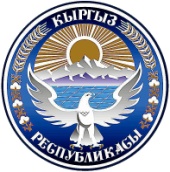            ЧҮЙ  ОБЛУСУ					                  ЧУЙСКАЯ  ОБЛАСТЬ    ЖАЙЫЛ  РАЙОНУ					          ЖАЙЫЛСКИЙ  РАЙОН                                                  КРАСНЫЙВОСТОК					          КРАСНОВОСТОЧНЫЙ    АЙЫЛДЫК  КЕҢЕШИ			                             АИЛЬНЫЙ  КЕНЕШКара-Балта ш. Кара-Балта тар көч. №57                            г.Кара-Балта пер.Кара-Балтинский  №57            Тел. 0(3133) 6-58-30                                                                       тел. 0(3133) 6-58-30ТОКТОМПОСТАНОВЛЕНИЕ20 января 2015 года. № 12/7                                          г.Кара-Балта                        О повышении цен на питание.        Заслушав и обсудив выступление Каширской З.И - заведующей  ясли-сада «Аленушка» , а так же Тен Г.С. - заведующей  ФЭО Красновосточного айыл окмоту   о повышении цен на питание в ясли-саде  , на основании протокола родительского комитета ясли-сада «Аленушка» №8   от 28.11.2014 года   Красновосточный аильный  кенешПОСТАНОВЛЯЕТ :В связи с повышением цен на продукты питания , утвердить оплату за питание в ясли саде «Аленушка»,  с 01 января  2015 года  -  в дошкольных группах  60 сома – 18сом оплачивает айыл окмоту, родители оплачивают 42 сом. - группа раннего возраста 53 сома – 18 сом оплачивает айыл окмоту, родители  оплачивают  35 сом . Контроль исполнения данного постановления возложить на депутатскую комиссию по  бюджету           Председатель                                                                   Б.Закиров.КЫРГЫЗ  РЕСПУБЛИКАСЫ	                                    КЫРГЫЗСКАЯ  РЕСПУБЛИКА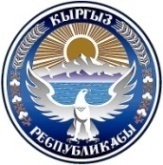 ЧҮЙ  ОБЛУСУ				                         ЧУЙСКАЯ  ОБЛАСТЬЖАЙЫЛ  РАЙОНУ				              ЖАЙЫЛСКИЙ  РАЙОНКРАСНЫЙВОСТОК					 КРАСНОВОСТОЧНЫЙ    АЙЫЛДЫК  КЕҢЕШИ				         АЙЫЛНЫЙ  КЕНЕШ___________________________________________________________________________________________Кара-Балта ш. Кара-Балта тар көч. №57                            г.Кара-Балта пер.Кара-Балтинский  №57            Тел. 0(3133) 6-58-30                                                                       тел. 0(3133) 6-58-30ТОКТОМПОСТАНОВЛЕНИЕ24 июня 2015г. № 15/1                                              г.Кара-БалтаОб утверждении схему - план  конно-спортивного коплекса.        Изучив протокол  заседания архитектурно-градостроительного Совета при Жайылском управлении по градостроительству и архитектуре от 23.06.2015 года , предоставленный инициативной группой , а так же заслушав информацию о Генеральном плане  по строительству конно-спортивного комплекса  на территории Красновосточного айылного кенеша участок “Садовый”, сессия Красновосточного айылного кенеша постановляет:Утвердить схему-план  по строительству конно-спортивного комплекса  на территории Красновосточного айылного кенеша участок “Садовый”, представленный согласно протокола  заседания архитектурно-градостроительного Совета при Жайылском управлении по градостроительству и архитектуре от 23.06.2015 года.Возложить на  Алыбаева Э.М. - главу айыл окмоту исполнение дальнейшей процедуры по подготовке документов по строительству конно-спортивного комплекса  на территории Красновосточного айылного кенеша участок “Садовый”.Председатель                                                                   Б.Закиров.КЫРГЫЗ  РЕСПУБЛИКАСЫ				КЫРГЫЗСКАЯ РЕСПУБЛИКА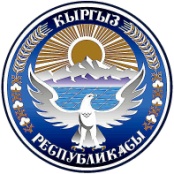 ЧҮЙ  ОБЛУСУ					        ЧУЙСКАЯ  ОБЛАСТЬЖАЙЫЛ  РАЙОНУ					      ЖАЙЫЛСКИЙ  РАЙОНКРАСНЫЙВОСТОК					      КРАСНОВОСТОЧНЫЙАЙЫЛДЫК  КЕҢЕШИ				                    АИЛЬНЫЙ  КЕНЕШКара-Балта ш. Кара-Балта тар көч. №57                            г.Кара-Балта пер.Кара-Балтинский  №57            Тел. 0(3133) 6-58-30                                                                       тел. 0(3133) 6-58-30ТОКТОМПОСТАНОВЛЕНИЕ24 июня  2015 г. №15/2                                                г.Кара-Балта                                                    Об  утверждении тарифов за пользованиепастбищами Красновосточного айылного аймака.        Заслушав информацию председателя пастбищного комитета Красновосточного аильного округа Рысалиева Дж. о состоянии пастбищных угодий Красновосточного аильного округа:  всего  ,  из них  . используемые,   неиспользуемые ( скалы, ледники, осыпи, овраги и т.п.) , так же  об утверждении тарифов на 2012 год за пользование  пастбищами,  Красновосточный аильный кенеш ПОСТАНОВЛЯЕТ :1. Утвердить  тариф за пользование  пастбищами  Красновосточного аильного округа на 2015 год в нижеследующих суммах :Пастбища присельные -    - крупный рогатый скот  - 70 сом за 1 голову    - молодняк                        - 35 сом за 1 голову    - мелкий рогатый скот     - 15 сом за 1 головуУрочища Суусамыра –    - крупный рогатый скот  - 140 сом за 1 голову    - молодняк                        - 70 сом за 1 голову    - мелкий рогатый скот     - 60 сом за 1 голову2. Возложить на пастбищный комитет Красновосточного а/о осуществлятьсбор налогов за использование пастбищ и направлять поступающие средства в местный бюджет.   Председатель                                                             Б.Закиров.КЫРГЫЗ  РЕСПУБЛИКАСЫ	                                    КЫРГЫЗСКАЯ  РЕСПУБЛИКАЧҮЙ  ОБЛУСУ				                         ЧУЙСКАЯ  ОБЛАСТЬЖАЙЫЛ  РАЙОНУ				              ЖАЙЫЛСКИЙ  РАЙОНКРАСНЫЙВОСТОК					 КРАСНОВОСТОЧНЫЙ     АЙЫЛДЫК  КЕҢЕШИ				         АЙЫЛНЫЙ  КЕНЕШ___________________________________________________________________Кара-Балта ш. Кара-Балта тар көч. №57                            г.Кара-Балта пер.Кара-Балтинский  №57            Тел. 0(3133) 6-58-30                                                                       тел. 0(3133) 6-58-30ТОКТОМПОСТАНОВЛЕНИЕ21 апреля 2015г. №14/4                                                г.Кара-БалтаО заключении договора аренды  ОсОО  “Кара-Балтажолкурулуш”    Заслушав и обсудив информацию главы Красновосточного айылного аймака Алыбаева Э.М. , в связи с тем, что земельный участок  общей площадью  3,4 га. по контуру 47, 47  находящийся на территории Красновосточного айылного аймака  ранее ошибочно Госрегистром Жайылского района был определен за Талды-Булакским айыл окмоту  сессия Красновосточного айылного кенеша постановляет :Красновосточному айыл окмоту решить вопрос о расторжении договора аренды между Талды-Булакским айыл окмоту и  ОсОО “Кара-Балтажолкурулуш” После расторжения договора аренды между между Талды-Булакским айыл окмоту и  ОсОО  “Кара-Балтажолкурулуш” Красновосточному айылному аймаку заключить договор аренды  на земельный участок по контуру 47,48 с общей площадью 3,4га., в том числе 3,4 га. карьер на участке Садовый  в соответствии с законодательством.Контроль исполнения настоящего постановления возложить  Э.Алыбаева – главу Красновосточного айылного аймака.Председатель                                                                  Б.Закиров._____________________________________________________________________________ТОКТОМПОСТАНОВЛЕНИЕ24-июнь 2015-ж. № 15/1                                                          Кара-Балта ш.Ат-спорт комплексинин башкы иш мерчемин бекитүү боюнчатоктом.Жайыл районунун шаар куруу жана архитектура башкармалыгын кенешинин чогулушунун 23.06.2015ж. протоколун окуп жана изилдеп, ошондой эле Красновосточный айылдык кенешинин сесиясында ат-спортук комплексинин курулушунун” Садовый “ тилкесинде Красновосточный Айыл Өкмөтүнө караштуу Красновосточный айылдык кенешинин сесиясы токтом кылат:.1.Красновосточный айыл кенешинин аймагында “Садовый” тилкесинде ат-спорт комплесинин курулушунун , Жайыл районунун шаар куруу жана архитектура башкармагылынын 23.06.2015 чогулушунун протоколуна ылайык Красновосточный айылдык кенешинин аймагында курулуп жаткан  ат-спорт комплексинин башкы иш мерчеми бекитилсин.2.Красновосточный айылдык кенешинин аймагында “Садовый” тилкесинде ат-спорт комплексинин курулушунун, мындан аркы документеринин топтолушунун, аткарылышына, айыл өкмөтүнүн башчысына Э.Алибаевка жүктөлсүн.           Төрага                                                                                    Б.Закиров____________________________________________________________________________ТОКТОМПОСТАНОВЛЕНИЕ21-апрель 2015-ж. № 14/4                                                          Кара-Балта ш.Жоопкерчилиги чектелген ишкана коому “ Кара-Балтажолкурулуш” ижарага алуу жөнүндөө келишим чыгару.   Красный-Восток айыл аймагынын башчысы Э.М. Алыбаевдин маалыматын угуп, талкуулап, Талды-Булак айыл өкмөтүнө өтүп кеткен жерди контур 47,47 жалпы аянты боюнча 3,4 га.жер тилкеси Жайыл Мамлекеттик Каттоо органы жаңылыштык менен өтүп кеткендигине  байланыштуу, Красный-Восток айыл аймагына өткөрүп берүү боюнча Красный-Восток айыл кеңешинин сессиясында токтом кылат:Талды-Булак айыл өкмөтү жана жоопкерчилиги чектелген ишкана коому “Кара-Балтажолкурулуш” менен ижара келишим жөнүндө бузууну  чечим кабыл алынсын.Андан кийин бузуу ижара келишими боюнча Талды-Булак айыл өкмөтүнүн жана жоопкерчилиги чектелген ишкана коому “ Кара-Балтажолкурулуш” Красный-Восток айыл аймагына ижарага берүү келишими жер тилкесинин контуру 47,47 жалпы аянты 3,4 га анын ичинде 3,4 га карьер “Садовый” тилкесине мыйзам чегинде боюнча ылайыкталсын.Ушул токтомду  көзөмөлдүк кылуу Красный-Восток айыл аймагынын башчысына Э.М.Алыбаевке жүктөлсүн.   Төрага                                                                                Б.Закиров ____________________________________________________________________________ТОКТОМПОСТАНОВЛЕНИЕ10-июль 2014-жыл №8/4                                                          Кара-Балта ш.Жеке менчиктештирилген тилкелерге өздөштүрүү номерлер жөнүндө.	Красный Восток айыл аймагынын каржы-экономика бөлүм башчысын Тен Г.С. маалыматын угуп , Калинин айылынын Гагарина көчөсүндөгү үй номерлерин жөнүндө Красный Восток айыл кеңеши токтом кылат:Жайыл районунун Красный Восток айыл аймагынын Калинин айылынын Гагарина көчөсүнүн жеке менчиктештирилген тилкелерге номерлер өздөштүрүлсүн:жуп сандагы бетте - №54, №56, №58, №60так сандагы бетте- №43, №45Красный Восток айыл аймагындагы чарбалык китептерге өздөштүрүлгөн  жеке менчиктештирилген тилкелерге ээ счёту ачылсын.Жайыл райондук  башкаруу кадастр жана кыймылсыз мүлккө укуктарды каттоо департаментинен  жеке менчиктештирилген тилкелерди өздөштүрүлгөн номерлерди каттоо жүргүзүгө сураныч.Ушул  токтомун , аткарылышын көзөмөлдүк кылуу милдетин  Красный Восток айыл аймагынын жер боюнча башкы адиси Уметалиев К.Т. жуктөлсүн.Төрага                                                                         Б.ЗакировКЫРГЫЗ РЕСПУБЛИКАСЫ                                       КЫРГЫЗСКАЯ РЕСПУБЛИКА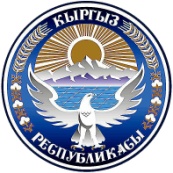 ЧҮЙ ОБЛУСУ                                                                            ЧУЙСКАЯ ОБЛАСТЬЖАЙЫЛ РАЙОНУ                                                                ЖАЙЫЛСКАЯ  РАЙОНКРАСНЫЙ ВОСТОК                                                               КРАСНОВОСТОЧНЫЙАЙЫЛДЫК  АЙМАК                                                              АЙЫЛНЫЙ  АЙМАК
____________________________________________________________________________
ТОКТОМПОСТАНОВЛЕНИЕ24 иннь 2015-ж. № 15/2                                                                 Кара-Балта ш.Красный Восток айыл аймагында жайыт-тарды колдонунун наркы бекитүү жөнүндөКрасный Восток айыл аймагынын жайыт комитетинин башчысыРысалиевдин  жайыттардын абалы жөнүндө маалыматын угуп, бардыгы 7835га, анын ичинен 4625га пайдаланган,3228га пайдаланылбаган тоо, таш, мөнгүлөр, 2012-жылдагы колдонулган жайыттын наркын бекитип, төмөндөгүчө суммасын айылдык кеңеш токтом кылат:Жайыт    - бодо мал, (уй) -70сом- 1 башка    - майда жандуу малдар (торпок) -35сом-1 башка    - кой-эчкилерге -15 сом-1башкаЖайлоо  Суусамыр    - бодо  малдар -140сом-1башка   - майда жандуу малдар -70 сом -1башка   - кой-эчкилер-60 сом 1башка3.  Красный Восток айыл аймагында жайыт колдонуга түшкөн салыктарЖергиликтүү бюджетке түшүрүлсүн.             Төрага                                                               Закиров Б.К.КЫРГЫЗ РЕСПУБЛИКАСЫ                                        КЫРГЫЗСКАЯ РЕСПУБЛИКАЧҮЙ ОБЛУСУ                                                                            ЧУЙСКАЯ ОБЛАСТЬЖАЙЫЛ РАЙОНУ                                                                ЖАЙЫЛСКАЯ  РАЙОНКРАСНЫЙ ВОСТОК                                                               КРАСНОВОСТОЧНЫЙАЙЫЛДЫК  АЙМАК                                                              АЙЫЛНЫЙ  АЙМАК
____________________________________________________________________________
ТОКТОМПОСТАНОВЛЕНИЕ20января 2015-жыл.№ 12/7                                                         Кара-Балта ш.    Тамактанууда баалардын жогорулашы	Красный Восток айыл кеңешинин 2014- жылда 28 ноябрда № 8 «Аленушка» балдар - бакчасынын эне-аталар уюмунун протоколунун негизинде, балдар-бакчасынын, директорунун  сүйлөгөн сөзүн угуп, талкуулап жана Красный Восток каржы-экономика бөлүм башчысы Г.С.Тендин да  сүйлөгөн  сөзүн угуп, бала-бакчанын тамактануунун баасын жогорлатууну токтом кылат:2015-жылдын 01 январынан баштап, «Аленушка» балдар - бакчасынын тамактануу баасы, тамак –аштын кымбаттыгына байланыштуу,баалар төмөнкүчө бекитилсин.Мектепке чейинки топко 60сом- 18 сом,  а/ө төлөйт, ата-энелер 42 сомдон төлөшөт.Эң кичинекей топторго – 53 сомдон- 18сом, а/ө төлөйт, ата-эелер-35 сом төлөйт.Ушул токтомдун аткарылышын бюджеттик депутаттар комиссиясына жүктөлсүн.        Төрага                                                                       Б.К.ЗакировКЫРГЫЗ РЕСПУБЛИКАСЫ                                        КЫРГЫЗСКАЯ РЕСПУБЛИКАЧҮЙ ОБЛУСУ                                                                            ЧУЙСКАЯ ОБЛАСТЬЖАЙЫЛ РАЙОНУ                                                                ЖАЙЫЛСКАЯ  РАЙОНКРАСНЫЙ ВОСТОК                                                               КРАСНОВОСТОЧНЫЙАЙЫЛДЫК  АЙМАК                                                              АЙЫЛНЫЙ  АЙМАК
____________________________________________________________________________
ТОКТОМПОСТАНОВЛЕНИЕ10 июля 2015-ж.№ 8/3                                                                 Кара-Балта ш.    Христиандардын мүрзөсүнүн калькуляция-сынын келишимин бекитүү жөнүндөКрасный Восток айыл аймагынын кеңешинин сессиясында каржы-экономикалык бөлүм башчысы Г.С. Тенди , христандардын мүрзөсүнүнкөрктөндүрүүкалькуляциясын угуп, төмөндөгүдөй келишимди токтом кылат:А Сизенко менен христиандардын мүрзөсүн кайтаруу жана көркттөндүрүү боюнча келишим түзүү.Мүрзөдө  орунду берүү боюнча калькуляциясынын бекитүү.                        –Красный Восток айыл аймагында жашагандар үчүн- акысыз берилет.      –Жайыл районунун жашоочулары үчүн – бир орун үчүн-500 сом.-  башка райондор үчүн – бир орун үчүн -1000сом 3.  Бул токтомду Кыргыз Республикасынын Юстиция Министерствосуна        мамлекеттик катоо реестирине киргизүү гө  жөнөтөт.4.Ушул токтомдун аткарылышын бюджеттик депутаттар жер        боюнча   комиссиясына жүктөлсүн.Төрага                                                                          Б.К.ЗакировКЫРГЫЗ РЕСПУБЛИКАСЫ                                       КЫРГЫЗСКАЯ РЕСПУБЛИКАЧҮЙ ОБЛУСУ                                                                            ЧУЙСКАЯ ОБЛАСТЬЖАЙЫЛ РАЙОНУ                                                                ЖАЙЫЛСКАЯ  РАЙОНКРАСНЫЙ ВОСТОК                                                               КРАСНОВОСТОЧНЫЙАЙЫЛДЫК  АЙМАК                                                              АЙЫЛНЫЙ  АЙМАК
____________________________________________________________________________
ТОКТОМПОСТАНОВЛЕНИЕ30 сентября 2015-ж.№ 9/2                                                                 Кара-Балта ш.    Жарандарды тарткан айыл ичиндегиунаанын жүрүшүнүн баасынын  өсүшү жөнүндө	Красный Восток айыл аймагынын кеңешинин сессиясында каржы-экономикалык бөлүм башчысы Г.С. Тендин,  маалыматын угуп Кара-Балта автоунаа  бирикмеси жана автоунааларга  керектелүүчү тетиктердин баасынын өсүп кеткендигине байланыштуу, айылдык Кеңеш токтом кылат:Жүргүнчүлөрдүташуудагы жол кире  акысы Кара-Балта автоунаа бирикмесинин  көрсөтүлгөн баасы бекитилсин.-Калдык                 -25 сом-Кара-Дөбө            -30,0сом- Индом                  - 20сомУшул буйруктун аткарылышын, социалдык суроолор боюнча  депутаттар комиссиясына жүктөлсүн.Төрага                                                                          Б.К.ЗакировКЫРГЫЗ РЕСПУБЛИКАСЫ                                          КЫРГЫЗСКАЯ РЕСПУБЛИКАЧҮЙ ОБЛУСУ                                                                            ЧУЙСКАЯ ОБЛАСТЬЖАЙЫЛ РАЙОНУ                                                                ЖАЙЫЛСКАЯ  РАЙОНКРАСНЫЙ ВОСТОК                                                               КРАСНОВОСТОЧНЫЙАЙЫЛДЫК  АЙМАК                                                              АЙЫЛНЫЙ  АЙМАК
____________________________________________________________________________
ТОКТОМПОСТАНОВЛЕНИЕ29 апрель 2015-ж №7/5                                                                Кара-Балта ш.    Баш-аламан төгүлгөн акыр чикирлергеайып салууну бекитүү жөнүндө	Кыргыз Республикасынын «жергиликтүү өз алдынча башкаруу» мыйзамдарынын  18, 31 беренесине ылайык, жаратылышты коргоо, тазалыктын ченемин сактоодо, акыр-чикирлерди төгүүдө, Красный Восток айыл аймагына,  айылдык кеңеш тыюу салганга токтом кылат:Айып пулдун жазасы,  он миң сом бекитилсин (10000,00)Айып пул, мыйзамга ылайык макулдашусу менен кассага түшүрсүн.Ушул токтомдун аткарылышын бюджеттик депутаттар комиссиясына жүктөлсүн.      Төрага                                                                         Б.К.ЗакировКЫРГЫЗ  РЕСПУБЛИКАСЫ			     КЫРГЫЗСКАЯ  РЕСПУБЛИКАЧҮЙ  ОБЛУСУ			                   ЧУЙСКАЯ  ОБЛАСТЬЖАЙЫЛ  РАЙОНУ				       ЖАЙЫЛСКИЙ  РАЙОНКРАСНЫЙ  ВОСТОК                                             КРАСНОВОСТОЧНЫЙАЙЫЛДЫК КЕНЕШИ		                              АЙЫЛНЫЙ КЕНЕШ____________________________________________________________________ТОКТОМПОСТАНОВЛЕНИЕ21 апреля 2015-ж. №14/3                                                 Кара-Балта ш.Айтмайданын куруу үчүн жер тилкесин  жайыттан башка жерлар категориясына которууга макулдук берүү жөнүндөКрасный Восток айыл аймагынын тургундарынын, Жайыл районунун,Кара-Балта  шаарынын жашоочуларынын арызын, ат оюндар комплексинин Красный Восток айыл аймагынын куруу боюнча айыл аймагынын башчысы Э.М.Алыбаевдин маалыматын угуп, Красный Восток айылдык кеңеш токтом кылат:Ат оюндар комплексин курууга «Садовый» участогунан 41,7га жербөлүнсүң, жер контуру көрсөтүлсүн № 24-2,4га.;25-0,6га.; 26-0,3га.; 27-0,1га.; 28-3,4га.; 29-0,7га.; 30-0,6га.; 32-0,5га.; 33-0,4га.; 35-0,4га.; 36-4,1га.; 37-8,4га.; 38-9,4га.; 39-2,0га.; 40-1,5га.; 44-0,8га.; 45-0,5га.; 46-1,4га.; 47-3,1га.; 54-1,1га.Красный Восток айыл аймагынын башчысы Э.М.Алыбаев Жайылрайонунун мамлекеттик администрациясынын башчысына кайрылып, жайыт жерине ат оюдар комплексин курууга трансформациялап которуп берүүсүн сурансын.Ат оюнун комплекси курулуп бүткөндөн кийин КыргызРеспубликасынын мыйзамынын « Жергиликтүү өзүн-өзү башкаруу»  31 беренесинин 5 бөлүгүнө таянып, Красный Восток айыл аймагынын балансына өткөрүлүп берилсин.Ушул токтомдун аткарылышын агрардык маселер боюнча иштегендепутаттар комиссиясына жүктөлсүн.Төрага                                                                               Б.К.Закиров КЫРГЫЗ  РЕСПУБЛИКАСЫ			              КЫРГЫЗСКАЯ РЕСПУБЛИКАЧҮЙ  ОБЛУСУ					                  ЧУЙСКАЯ  ОБЛАСТЬ   ЖАЙЫЛ  РАЙОНУ					      ЖАЙЫЛСКИЙ  РАЙОН   КРАСНЫЙ ВОСТОК					          КРАСНОВОСТОЧНЫЙАЙЫЛДЫК  КЕҢЕШИ				                        АИЛЬНЫЙ  КЕНЕШТОКТОМПОСТАНОВЛЕНИЕ21 апреля 2015 год  № 14/3                                                            г.Кара-Балта                        О дачи согласия на перевод земельного участкапод строительство ипподрома.Заслушав информацию главы Красновосточного айылного аймака Э.Алыбаева о предоставлении земельного участка под строительство ипподрома, и на основании заявления жителей Красновосточного айылного аймака, а так же инициативной группы Жайылского района и г.Кара-Балта с просьбой об оказании помощи в организации строительства конно-спортивного комплекса на территории Красновосточного айылного аймака, согласно закона Кыргызской Республики о местном самоуправлении статьи 18 пункт 10 сессия Красновосточного аильного кенеша ПОСТАНОВЛЯЕТ :Дать согласие  на перевод земельного участка под строительствоконно-спортивного комплекса на территории Красновосточного айылного аймака на участке «Садовый» общей площадью 41,7 га. (сорок один и семь га.) по контурам № 24-2,4га; 25-0,6га; 26-0,3га; 27-0,1га; 28-3,4га; 29-0,7га; 30-0,6га; 32-0,5га; 33-0,4га; 35-0,4га; 36-4,1га; 37-8,4; 38-9,4га; 39-2,0га; 40-1,5га; 44-0,8га; 45-0,5га; 46-1,4га; 47-3,1га; 54-1,1га.Алыбаеву Э.М.- главе Красновосточного айылного аймака, обратитьсяс ходатайством в Жайылскую районную государственную администрацию по вопросу трансформации земель относящихся к категории малоэффективных пастбищ под строительство конно-спортивного комплекса.По завершению проведения строительных работ и сдачи объекта,согласно Закона Кыргызской Республики о местном самоуправлении сьаьби 31 пункт 5 принять конно-спортивный комплекс  на баланс Красновосточного айыл окмотуКонтроль исполнения настоящегопостановления возложить напостоянную депутатскую комиссию по аграрным вопросам.Председатель                                                        Б.Закиров.КЫРГЫЗ  РЕСПУБЛИКАСЫЧYЙ ОБЛУСУЖАЙЫЛ РАЙОНУКРАСНЫЙ ВОСТОКАЙЫЛДЫК КЕҢЕШИ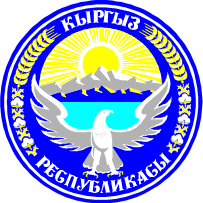 КЫРГЫЗСКАЯ  РЕСПУБЛИКАЧУЙСКАЯ ОБЛАСТЬЖАЙЫЛСКИЙ РАЙОНКРАСНОВОСТОЧНЫЙАЙЫЛ НЫЙ КЕНЕШКЫРГЫЗ  РЕСПУБЛИКАСЫЧYЙ ОБЛУСУЖАЙЫЛ РАЙОНУКРАСНЫЙ ВОСТОКАЙЫЛДЫК КЕҢЕШИКЫРГЫЗСКАЯ  РЕСПУБЛИКАЧУЙСКАЯ ОБЛАСТЬЖАЙЫЛСКИЙ РАЙОНКРАСНОВОСТОЧНЫЙАЙЫЛ НЫЙ КЕНЕШКЫРГЫЗ  РЕСПУБЛИКАСЫЧYЙ ОБЛУСУЖАЙЫЛ РАЙОНУКРАСНЫЙ ВОСТОКАЙЫЛДЫК КЕҢЕШИКЫРГЫЗСКАЯ  РЕСПУБЛИКАЧУЙСКАЯ ОБЛАСТЬЖАЙЫЛСКИЙ РАЙОНКРАСНОВОСТОЧНЫЙАЙЫЛ НЫЙ КЕНЕШ